Для чего нам профсоюз?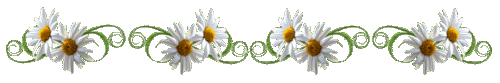 Вступив в Профсоюз, Вы являетесь членом организации, положение и права которой в стране и мире гарантированы Конституцией РФ, Трудовым кодексом РФ, ФЗ “О профессиональных союзах, их правах и гарантиях деятельности”

Вступив в профсоюз, Вы получаете право:


- На бесплатную юридическую помощь по социально-трудовым вопросам, в т.ч. при приеме на работу, при переводе по работе, при учете рабочего времени и времени отдыха, обеспечении гарантий и компенсаций;

- На все социально-экономические нормы и льготы, предусмотренные в коллективном договоре;

- На контроль организацией профсоюза за соблюдением Ваших трудовых прав;

- На помощь в рассмотрении индивидуального трудового спора;

- На содействие в повышении квалификации;

- На защиту профсоюзом в случае необоснованных предложений на увольнение с работы, других несправедливых действий;

- На подготовку заявлений, жалоб и других судебных документов, необходимых для защиты и восстановления нарушенных прав;

- На бесплатную правовую помощь профсоюза в рассмотрении вопросов в суде;

- На материальную помощь в тяжелой жизненной ситуации;

- Свободно высказывать и отстаивать на профсоюзном собрании, конференции свое мнение по вопросам трудовых, социальных и связанных с ними отношений, а также иным вопросам.

- Вносить предложения по вопросам, касающимся реализации социально-трудовых прав работников , выдвигать требования и добиваться их удовлетворения;

- На обращение в профком, к его лидеру, в вышестоящий профсоюзный орган по любым вопросам;



Что же дает нам профсоюз?

1. Стабильность трудовых отношений.

2. Приобщение к управлению учреждениями через соглашения и коллективные договоры.

3. Поддержку и развитие творческого и профессионального потенциала.

4. Консультации специалистов по охране труда и правовую помощь при несчастных случаях.

5. Содействие в улучшении жилищных условий и участие в распределении жилой площади.

6. Организацию отдыха работников и их детей.

7. Организацию и проведение культурных мероприятий.

8. Материальную помощь работникам



Вступайте в профсоюз!